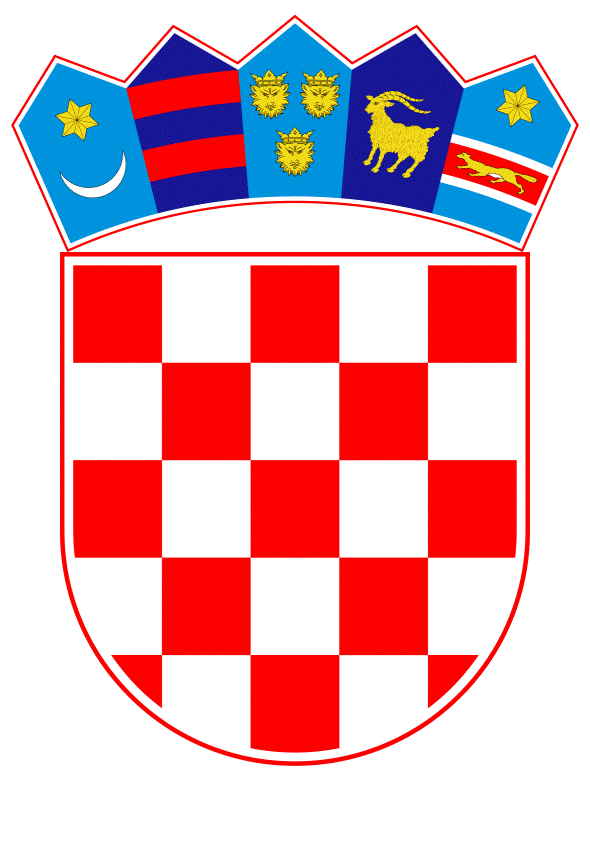 VLADA REPUBLIKE HRVATSKEZagreb, 6. travnja 2023. ______________________________________________________________________________________________________________________________________________________________________________________________________________________________________________________Banski dvori | Trg Sv. Marka 2  | 10000 Zagreb | tel. 01 4569 222 | vlada.gov.hr								PRIJEDLOGNa temelju članka 1., članka 8. i članka 31. stavka 2. Zakona o Vladi Republike Hrvatske („Narodne novine“, br. 150/11., 119/14., 93/16., 116/18. i 80/22.), Vlada Republike Hrvatske je na sjednici održanoj ______________ donijelaO D L U K Uo oslobođenju od obveze plaćanja najamnine za korištenje stanova u vlasništvu Republike Hrvatske za vrijeme privremenog stambenog zbrinjavanjaI.Zadužuje se trgovačko društvo Državne nekretnine d.o.o. da najmoprimce stanova u vlasništvu Republike Hrvatske kojima upravlja društvo Državne nekretnine d.o.o. (u daljnjem tekstu: najmoprimci) oslobodi obveze plaćanja najamnine za vrijeme trajanja privremenog stambenog zbrinjavanja do završetka obnove nekretnine najmoprimca pogođene potresima koji su 22. ožujka te 28. i 29. prosinca 2020. pogodili područja Sisačko-moslavačke županije, Karlovačke županije, Zagrebačke županije, Krapinsko-zagorske županije i Grada Zagreba.II.Oslobođenje iz točke I. ove Odluke primjenjivat će se na najmoprimce koji s trgovačkim društvom Državne nekretnine d.o.o. sklope ugovor o najmu stana temeljem rješenja Ministarstva prostornoga uređenja, graditeljstva i državne imovine o pravu na privremeno stambeno zbrinjavanje davanjem stana u najam. III.Zadužuje se Skupština trgovačkog društva Državne nekretnine d.o.o. da donese potrebne odluke i poduzme potrebne radnje za oslobođenje najmoprimaca od plaćanja najamnine sukladno točki I. ove Odluke, za stanove kojima upravlja trgovačko društvo Državne nekretnine d.o.o.IV.Ova Odluka stupa na snagu danom donošenja, a objavit će se u „Narodnim novinama“.Klasa: 
Urbroj: 
Zagreb, Predsjednik
        mr. sc. Andrej Plenković, v. r.OBRAZLOŽENJEDana 22. ožujka, 28. i 29. prosinca 2020. došlo je do snažnih potresa na području Grada Zagreba, Zagrebačke, Krapinsko-zagorske i Sisačko-moslavačke  županije koji su razrušili odnosno oštetili brojne zgrade i građevine. Za građane čije su nekretnine oštećene u potresu organiziran je privremeni smještaj na područjima pogođenim potresom. Smješteni su u mobilne stambene jedinice, hostele, terme, stanove čiji trošak financira Vlada RH i druge oblike privremenog smještaja.Programom zbrinjavanja korisnika mobilnih stambenih jedinica na području petrinjskog i zagrebačkog potresa od 8. veljače 2023., a koji je utemeljen na Zakonu o obnovi određene su mjere za stambeno zbrinjavanje i mjere za prioritetan postupak obnove za korisnike mobilnih stambenih jedinica na područjima pogođenim potresima. Program zbrinjavanja provodi se kroz 11 modela od kojih jedan uključuje stambeno zbrinjavanje u nekretninama u vlasništvu Republike Hrvatske. Državne nekretnine d.o.o. kao trgovačko društvo od posebnog interesa za Republiku Hrvatsku koje upravlja nekretninama u vlasništvu Republike Hrvatske doprinijet će postupku obnove uređivanjem praznih stanova kojima upravlja na područjima pogođenim potresima, a u koje će se smjestiti građani za vrijeme obnove njihovih nekretnina.Cilj ove Odluke je pomoći stradalnicima potresom pogođenih područja za vrijeme obnove/gradnje njihovih stambenih objekata tako što će privremeno biti smješteni u uređene stanove u vlasništvu Republike Hrvatske bez naknade.  Trgovačko društvo Državne nekretnine d.o.o. osnovano je i posluje radi upravljanja fondom stanova i poslovnih prostora od komercijalne vrijednosti i radi ostvarivanja dobiti stoga se radi omogućavanja nenaplatnog upravljanja donosi ova Odluka i predlaže Skupštini trgovačkog društva da donese daljnje odluke i poduzme potrebne radnje za oslobođenje najmoprimaca od plaćanja najamnine. Društvo Državne nekretnine d.o.o. zadužuje se da najmoprimce stanova u vlasništvu Republike Hrvatske kojima upravlja oslobode obveze plaćanja najamnine za vrijeme trajanja privremenog stambenog zbrinjavanja do završetka obnove nekretnine najmoprimca pogođene potresima koji su 22. ožujka te 28. i 29. prosinca 2020. pogodili područja Sisačko-moslavačke županije, Karlovačke županije, Zagrebačke županije, Krapinsko-zagorske županije i Grada Zagreba.Ovom Odlukom nastavlja se provedba Programa zbrinjavanja korisnika mobilnih stambenih jedinica na način da će se korisnicima mobilnih stambenih jedinica na područjima pogođenim potresima omogućiti kvalitetniji i adekvatniji smještaj u uređenim stanova u vlasništvu Republike Hrvatske, u suradnji s trgovačkim društvom Državne nekretnine d.o.o. Privremeni stambeni smještaj u stanovima bit će omogućen građanima za cijelo vrijeme trajanja obnove i/ili gradnje njihovih nekretnina te će biti oslobođeni od plaćanja najamnine za korištenje navedenih stanova. Predlagatelj:Ministarstvo prostornoga uređenja, graditeljstva i državne imovine Predmet:Prijedlog odluke o oslobođenju od obveze plaćanja najamnine za korištenje stanova u vlasništvu Republike Hrvatske za vrijeme privremenog stambenog zbrinjavanja